BAŞVURU FORMU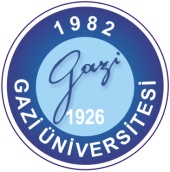 BAŞVURU FORMUBAŞVURU FORMUBAŞVURU FORMUBAŞVURU FORMUBAŞVURU FORMUBAŞVURU FORMUBAŞVURU FORMUBAŞVURU FORMUBAŞVURU FORMUBAŞVURU FORMUBAŞVURU FORMUBAŞVURU FORMUBAŞVURU FORMUBAŞVURU FORMUBU BÖLÜMDEKİ BİLGİLER BAŞVURU YAPACAĞINIZ PASAPORTUNUZDAKİ HALİYLE( LATİN HARFLİ) GİRİLMELİDİR.BU BÖLÜMDEKİ BİLGİLER BAŞVURU YAPACAĞINIZ PASAPORTUNUZDAKİ HALİYLE( LATİN HARFLİ) GİRİLMELİDİR.BU BÖLÜMDEKİ BİLGİLER BAŞVURU YAPACAĞINIZ PASAPORTUNUZDAKİ HALİYLE( LATİN HARFLİ) GİRİLMELİDİR.BU BÖLÜMDEKİ BİLGİLER BAŞVURU YAPACAĞINIZ PASAPORTUNUZDAKİ HALİYLE( LATİN HARFLİ) GİRİLMELİDİR.BU BÖLÜMDEKİ BİLGİLER BAŞVURU YAPACAĞINIZ PASAPORTUNUZDAKİ HALİYLE( LATİN HARFLİ) GİRİLMELİDİR.BU BÖLÜMDEKİ BİLGİLER BAŞVURU YAPACAĞINIZ PASAPORTUNUZDAKİ HALİYLE( LATİN HARFLİ) GİRİLMELİDİR.BU BÖLÜMDEKİ BİLGİLER BAŞVURU YAPACAĞINIZ PASAPORTUNUZDAKİ HALİYLE( LATİN HARFLİ) GİRİLMELİDİR.BU BÖLÜMDEKİ BİLGİLER BAŞVURU YAPACAĞINIZ PASAPORTUNUZDAKİ HALİYLE( LATİN HARFLİ) GİRİLMELİDİR.BU BÖLÜMDEKİ BİLGİLER BAŞVURU YAPACAĞINIZ PASAPORTUNUZDAKİ HALİYLE( LATİN HARFLİ) GİRİLMELİDİR.BU BÖLÜMDEKİ BİLGİLER BAŞVURU YAPACAĞINIZ PASAPORTUNUZDAKİ HALİYLE( LATİN HARFLİ) GİRİLMELİDİR.BU BÖLÜMDEKİ BİLGİLER BAŞVURU YAPACAĞINIZ PASAPORTUNUZDAKİ HALİYLE( LATİN HARFLİ) GİRİLMELİDİR.BU BÖLÜMDEKİ BİLGİLER BAŞVURU YAPACAĞINIZ PASAPORTUNUZDAKİ HALİYLE( LATİN HARFLİ) GİRİLMELİDİR.BU BÖLÜMDEKİ BİLGİLER BAŞVURU YAPACAĞINIZ PASAPORTUNUZDAKİ HALİYLE( LATİN HARFLİ) GİRİLMELİDİR.BU BÖLÜMDEKİ BİLGİLER BAŞVURU YAPACAĞINIZ PASAPORTUNUZDAKİ HALİYLE( LATİN HARFLİ) GİRİLMELİDİR.BU BÖLÜMDEKİ BİLGİLER BAŞVURU YAPACAĞINIZ PASAPORTUNUZDAKİ HALİYLE( LATİN HARFLİ) GİRİLMELİDİR.KİŞİSEL BİLGİLERKİŞİSEL BİLGİLERKİŞİSEL BİLGİLERKİŞİSEL BİLGİLERKİŞİSEL BİLGİLERKİŞİSEL BİLGİLERKİŞİSEL BİLGİLERKİŞİSEL BİLGİLERKİŞİSEL BİLGİLERKİŞİSEL BİLGİLERKİŞİSEL BİLGİLERKİŞİSEL BİLGİLERKİŞİSEL BİLGİLERKİŞİSEL BİLGİLERKİŞİSEL BİLGİLERADADADADSOYADSOYADSOYADSOYADPASAPORT NUMARASIPASAPORT NUMARASIPASAPORT NUMARASIPASAPORT NUMARASIUYRUKUYRUKUYRUKUYRUKCİNSİYETCİNSİYETCİNSİYETCİNSİYETDOĞUM TARİHİDOĞUM TARİHİDOĞUM TARİHİDOĞUM TARİHİÖR. 01.01.1995ÖR. 01.01.1995ÖR. 01.01.1995ÖR. 01.01.1995DOĞUM YERİDOĞUM YERİDOĞUM YERİDOĞUM YERİBABA ADIBABA ADIBABA ADIBABA ADIANNE ADIANNE ADIANNE ADIANNE ADIYAZIŞMA ADRESİYAZIŞMA ADRESİYAZIŞMA ADRESİYAZIŞMA ADRESİYAZIŞMA ADRESİYAZIŞMA ADRESİYAZIŞMA ADRESİYAZIŞMA ADRESİYAZIŞMA ADRESİYAZIŞMA ADRESİYAZIŞMA ADRESİYAZIŞMA ADRESİYAZIŞMA ADRESİYAZIŞMA ADRESİYAZIŞMA ADRESİADRESADRESADRESADRESŞEHİRŞEHİRÜLKEÜLKEÜLKETELEFONTELEFONGSMGSMGSME POSTAE POSTASINAV SONUÇLARI, EĞİTİM BİLGİLERİ VE TERCİHLERİSINAV SONUÇLARI, EĞİTİM BİLGİLERİ VE TERCİHLERİSINAV SONUÇLARI, EĞİTİM BİLGİLERİ VE TERCİHLERİSINAV SONUÇLARI, EĞİTİM BİLGİLERİ VE TERCİHLERİSINAV SONUÇLARI, EĞİTİM BİLGİLERİ VE TERCİHLERİSINAV SONUÇLARI, EĞİTİM BİLGİLERİ VE TERCİHLERİSINAV SONUÇLARI, EĞİTİM BİLGİLERİ VE TERCİHLERİSINAV SONUÇLARI, EĞİTİM BİLGİLERİ VE TERCİHLERİSINAV SONUÇLARI, EĞİTİM BİLGİLERİ VE TERCİHLERİSINAV SONUÇLARI, EĞİTİM BİLGİLERİ VE TERCİHLERİSINAV SONUÇLARI, EĞİTİM BİLGİLERİ VE TERCİHLERİSINAV SONUÇLARI, EĞİTİM BİLGİLERİ VE TERCİHLERİSINAV SONUÇLARI, EĞİTİM BİLGİLERİ VE TERCİHLERİSINAV SONUÇLARI, EĞİTİM BİLGİLERİ VE TERCİHLERİSINAV SONUÇLARI, EĞİTİM BİLGİLERİ VE TERCİHLERİSINAV ADISINAV ADISINAV SONUCUSINAV SONUCUSINAV TARİHİSINAV TARİHİMEZUN OLDUĞUNUZ LİSENİN ADIMEZUN OLDUĞUNUZ LİSENİN ADIMEZUN OLDUĞUNUZ LİSENİN ADILİSE MEZUNİYET NOTULİSE MEZUNİYET NOTULİSE MEZUNİYET NOTUMEZUN OLDUĞUNUZ LİSENİN BULUNDUĞU ÜLKEMEZUN OLDUĞUNUZ LİSENİN BULUNDUĞU ÜLKEMEZUN OLDUĞUNUZ LİSENİN BULUNDUĞU ÜLKEBAŞVURDUĞU PROGRAMLARBAŞVURDUĞU PROGRAMLARBAŞVURDUĞU PROGRAMLARBAŞVURDUĞU PROGRAMLARBAŞVURDUĞU PROGRAMLARBAŞVURDUĞU PROGRAMLARBAŞVURDUĞU PROGRAMLARBAŞVURDUĞU PROGRAMLARBAŞVURDUĞU PROGRAMLARBAŞVURDUĞU PROGRAMLARBAŞVURDUĞU PROGRAMLARBAŞVURDUĞU PROGRAMLARBAŞVURDUĞU PROGRAMLARBAŞVURDUĞU PROGRAMLARBAŞVURDUĞU PROGRAMLARTERCİHFAKÜLTEFAKÜLTEFAKÜLTEBÖLÜMBÖLÜMBÖLÜMBÖLÜMBÖLÜMBÖLÜMBÖLÜMBÖLÜMBÖLÜMBÖLÜMBÖLÜM123 Başvuru Tarihi : İMZA İMZA